§1096.  Violation; penalties1.  Civil violation.  Failure of a dealer or processor to pay assigned dues to an association within the time required by section 1093 is a civil violation for which a forfeiture of double the amount of the assigned dues that were not timely paid to the association shall be adjudged.  The court shall order payment of the forfeiture to the association.  In the event of a willful violation, the dealer or processor shall be subject to an additional civil penalty, payable to the State, of not more than $1,000 for a first violation and not more than $2,000 for each subsequent violation. The forfeiture and civil penalty created by this subsection are recoverable by the commissioner in a civil action.[PL 1987, c. 384, §4 (NEW).]2.  Private action.  Any dealer or processor that fails to pay assigned dues to an association within the time required by section 1093 is liable to that association in a civil action for double the amount of the assigned dues that were not timely paid to the association, plus reasonable attorneys fees, provided that the filing of a civil violation action, pursuant to subsection 1, shall bar the filing of a private action under this subsection arising from the same events of nonpayment.[PL 1987, c. 384, §4 (NEW).]SECTION HISTORYPL 1987, c. 384, §4 (NEW). The State of Maine claims a copyright in its codified statutes. If you intend to republish this material, we require that you include the following disclaimer in your publication:All copyrights and other rights to statutory text are reserved by the State of Maine. The text included in this publication reflects changes made through the First Regular and First Special Session of the 131st Maine Legislature and is current through November 1, 2023
                    . The text is subject to change without notice. It is a version that has not been officially certified by the Secretary of State. Refer to the Maine Revised Statutes Annotated and supplements for certified text.
                The Office of the Revisor of Statutes also requests that you send us one copy of any statutory publication you may produce. Our goal is not to restrict publishing activity, but to keep track of who is publishing what, to identify any needless duplication and to preserve the State's copyright rights.PLEASE NOTE: The Revisor's Office cannot perform research for or provide legal advice or interpretation of Maine law to the public. If you need legal assistance, please contact a qualified attorney.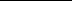 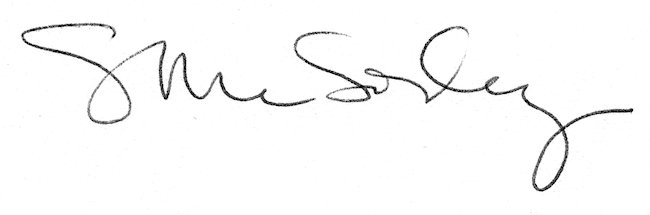 